Section 1-1 Notes: Real Numbers
Intro: There are many different types of numbers and they’re often related to each other. 

Natural (Counting) Numbers: 1, 2, 3, ...

Whole Numbers: 0, 1, 2, 3, ...

Integers: ..., -3, -2, -1, 0, 1, 2, 3, ...

Rational Number: (Fraction) a/b where a and b are integers and b  0. (Rational numbers always terminate OR repeat)

Examples: 3/4; -0.1765451; .23232323...

Irrational Numbers: Not rational, meaning nonterminating and nonrepeating.

Examples: ¹; e; 

Real Numbers: The set of all rational and irrational numbers

So how are these dudes all related?
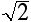 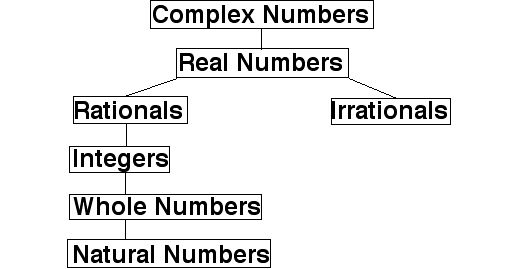 
Properties of Real Numbers
Distributive Property: a(b + c) = ab + ac

Closure: Operation on two members of the set yields another member of the setThis means if you add any two real numbers 
a and b, then a + b will be a real number too!Your turn: Identify the properties shown below

a. (3 + 9) + 8 = 3 + (9 + 8) b. 14 • 1 = 14

Note:(-a) is also called the additive inverse of a1/a is also called the reciprocal of aDefinitions:
Subtraction: a - b = a + (-b) 
Division: a/b = a • 1/b

Subtraction = difference addition = sum 
Division = quotient multiplication = product Unit (Dimensional) AnalysisUnits work just like variables do!

Examples:
a. 345 miles - 120 miles = 225 miles
b. (2 hours)(60 miles/hour) = 120 miles
c. $24/3 hours = $8/hour
d. (40 feet/second)(60 seconds/min) = 
2400 feet/min
Your turn: Simplify
a. If you’re driving 45 miles per hour. How many feet per second are you driving? 
(Hint: 5280 feet = 1 mile)Section 1-2 Notes: Algebraic Expressions and Models
Numerical Expression: Working with numbers

Algebraic Expression: Working with variables

Example: 25 = 2 • 2 • 2 • 2 • 2 = 32
“2” is the base “5” is the exponent

Order of Operations: PEMDAS
P = Parentheses (grouping symbols)
E = Exponents
MD = Multiplication/Division (from left to right)
AS = Addition/Subtraction (from left to right)

Example: Simplify -4 + 2(-2 + 5)2 

Solution: -4 + 2(3)2 (Did parentheses)
= -4 + 2(9) (Did exponent)
= - 4 + 18 (Did multiplication)
= 14 (Did addition)Substitution Property
Example: Evaluate -3x2 - 5x + 7 when x = -2
Solution: -3(-2)2 - 5(-2) + 7 (Substitute x = -2)
= -3(4) - 5(-2) + 7 (Did Exponent)
= -12 + 10 + 7 (Did Multiplication)
= 5 (Did Addition) 

Definitions: Example: 
Constant: a number 3
Variable: a letter x
Coefficient: number in front of a letter 4 in 4x

Example: You want to buy either a CD or a cassette for 10 people. CDs cost $13 each and cassettes cost $8 each. Write an expression for the total amount you must spend.

Solution:
(1) Define your variables
Let x = # of CDs, y = # of cassettes, C = Cost
(2) Write your expression
13x + 8y = C

Your turn: How much would it cost you if you gave 4 people cassettes and the rest CDs? PropertyAdditionMultiplicationClosure a + b is a real # a • b is a real # Commutative a + b = b + a ab = ba Associative a + (b + c) = 
(a + b) + c a(bc) = (ab)c Identity a + 0 = a a • 1 = a Inverse a + (-a) = 0 a •1/a = 1; a  0 